EIGHTEENTH SUNDAY AFTER PENTECOST                                             October 1, 2023PRELUDE                                  Prelude in F, BuxWV 145		          Buxtehude (1637-1707)WELCOME & ANNOUNCEMENTSINTROIT                                               Alleluia			         	   Milburn (b. 1963)CALL TO WORSHIPLeader: We gather with Christians near and far to sit at table with the Lord.People: Let us share the bread of life and pass the cup of salvation.Leader:  At God’s table, there is room enough for all.People: Praise the Lord, who invites us to His joyful feast!Leader: Let us worship God.MORNING PRAYER  OPENING HYMN 396		Brethren, We Have Met to Worship 		 Holy MannaCALL TO CONFESSIONPRAYER OF CONFESSION    Loving Lord, you desire for us we the same mind as Christ, but our minds fix on attitudes and ambitions that draw us away from you. We labor for ourselves before considering how our time and talents could bless the world. We look up to the rich and famous and overlook the lowly, rather than affirming the dignity of all. Transform us, we pray. By your grace, give us the same mind and the same love as our Lord Jesus Christ, and work within us until our actions bear witness to the faith our tongues confess.SILENT PRAYERASSURANCE OF PARDON*GLORIA PATRI 581                                                                                                        GreatorexFIRST SCRIPTURE READING                                                                      Psalm 25:1-10 p.436                ANTHEM                                   	In Remembrance				        Red (1936-2013)			              (text can be found in hymn 521)SECOND SCRIPTURE READING                                                         Matthew 21:23-32 p. 802                      SERMON                                                Public Opinion                       Patrick Pettit, Interim Pastor              *AFFIRMATION OF FAITH	  The Apostles' Creed                    	             Hymnal p. 35  THE LORD’S SUPPERInvitationGreat ThanksgivingCommunion of the People*CLOSING HYMN 498		Loaves were Broken	    			  Beach Spring*CHARGE and BENEDICTION  POSTLUDE                                     Fugue in F, BuxWV 145		                              Buxtehude  *Please stand if able	Hearing devices are available for your convenience.Please be aware that they do not function until after the service begins.Link for this week’s service: https://www.youtube.com/watch?v=UDQRZDHV6GA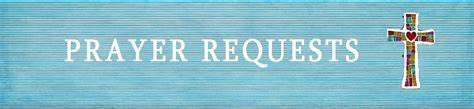 The Legacy: Mary June CookShenandoah Nursing Home: Rubye Schwab, Nancy GarberHome: Dick Huff, Mary Ultee, Mary Ann Maupin, Warner & Linda Sandquist, Cathy CunninghamFriends and Family: Erwin Berry (Joan), Bill Bromley, Jerry Hughes, Sally McNeel, Bill Metzel (Joyce Tipton), Col. Stuart Roberts (Mark Henderson), Paul Watts, Kathleen Clements (Colleen Cash). Josh Slonaker, Barb Ostrander (Holly Bennett), Marty Rogers (sister of Cathy Cunningham), Brooks Hoover, Betsy Boswell (Curry)Military: Carson Craig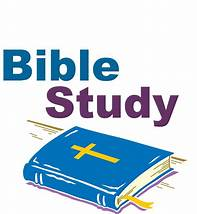                                    Better Together Bible StudyWill be held Monday Oct 2 at Smyrna Presbyterian Church from 1pm-2pm.John Tindall, DCE at Westminster PC, will lead the exploration of the great stories and themes of the Bible.  Make plans to attend!  Class is open to all!  Come regularly or when you can!                            FIRST PRESBYTERIAN CHURCHWAYNESBORO, VIRGINIA A community-minded congregation living out the love of Christ as we serve one another with humility, gentleness, and patience through God’s grace.October 1, 2023  11:00 AM 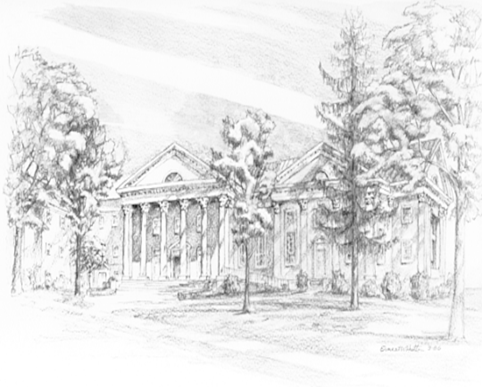 P.O. Box 877249 South Wayne AvenueWaynesboro, Virginia(540) 949-8366Church Website:  www.firstpresway.orgPreschool Website:  www.firstprespre.orgEmail:  church@firstpresway.com